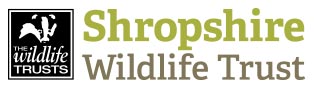 PROXY VOTING FORM FOR USE AT THE ANNUAL GENERAL MEETING OF SHROPSHIRE WILDLIFE TRUST SATURDAY 5 OCTOBER 2019To be completed if you wish to nominate a proxy instead of voting in person at the Annual General Meeting.   (Please complete in Block Capitals) Name of member appointing the proxy:     ……………………… Membership no. ……………………. Address: …………………………………………………………………………………………………………..I/We hereby appoint the Chair of the meeting as my proxy to vote as they see fit at the Annual General Meeting of Shropshire Wildlife Trust to be held on Saturday 20 October 2018 and at any adjournment thereof. or I/We hereby appoint …………………………………  whose address is …………………………………… …………………………………..………………………………………………………………………………….as my proxy to vote as they see fit at the Annual General Meeting of Shropshire Wildlife Trust to be held on Saturday 5 October 2019 and at any adjournment thereof. Signature…………………………………………………. Date…………………………… I authorise my proxy to vote as they choose: YES/NO* (delete as applicable) *If NO please complete the proxy voting form below.   Please indicate with an X in the spaces below how you wish your votes to be cast.   Please note if you appoint a proxy to vote and they do not attend the meeting your vote will not be counted.                      							       For                 Against                Abstain	Notes 1.	Only current members are entitled to vote with each member/representative having one entitlement to vote. Appointing a proxy does not prevent a member/representative from attending the meeting and voting in person if they wish but they cannot vote in person and by proxy. If you have appointed a proxy and attend the meeting in person, your proxy appointment will automatically be terminated. 2. 	A member may appoint a proxy of their own choice. Your proxy does not need to be a member of the Trust but must attend the meeting to represent you. If such an appointment is made, delete the words * “chair of the meeting” and insert the name of the person appointed as proxy in the space provided. 3. 	If you wish your proxy to vote as you direct rather than as they choose please complete the above table in line with how you wish your proxy to cast your votes. An abstention will not be counted when calculating the votes for or against.  If you wish to vote by proxy please return this form by 25 September 2019 to: Heather Bennett, Shropshire Wildlife Trust, 193 Abbey Foregate, Shrewsbury, SY2 6AH.Item 2 To approve the minutes of last year’s meetingItem 3To receive the report from the Council of Management for the year 2018-2019.Item 4 To receive the accounts for twelve months ending 31st March 2019Item 5To consider nominations for election to Council as three members are retiring by rotation:- Howard Thorne, Jon King and Richard Carpenter. In addition, Jenny Joy has elected to stand down. Veronica Cossons stands for election after being co-opted to Council  on   24 Oct. 2018.  Richard Carpenter has been nominated for re-election and has agreed to stand.  Résumés for newly proposed trustees Mr Andrew Hearle and Mrs Anne Wignall will be available at the AGM or can be viewed on our website from 12 August 2019.www.shropshirewildlifetrust.org.uk/AGMItem 6To consider the following resolution: That Whittingham Riddell LLP be appointed as auditor for the financial year ending 31 March 2020